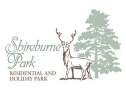 Terms and Conditions of Holiday Unit Hire Accommodation will be available from 3.00pm on the stated day of arrival and must be vacated by 10.00am on the day of departure unless arranged otherwise. Should you be arriving after 4.30pm, please inform the office on 01200 423422 as soon as possible, (no arrivals later than 10pm) so that arrangements can be made for the collection of the keys. A deposit of £100 is required to confirm your booking.  The balance is payable no later than 4 weeks before the commencement date of the holiday, failing which the company may cancel the booking and retain the deposit.  If you cancel more than six weeks before your holiday start date, all monies paid will be refunded less a £30 administration charge.  If the cancellation is notified to us 4 weeks or less before the arrival date no monies will be refunded unless the booking can be re-let.  Any refunded monies will be less a £30 administration charge.   You are responsible for any loss, damage, or breakages that may occur during your stay. Your credit or debit card will be pre-authorised on arrival.  Anti-social behaviour or noise disturbance will not be tolerated.  Accommodation not left as found and clean and tidy will be charged a minimum of £30 for extra cleaning.  We have the right to enter any accommodation if special circumstances or an emergency occur. The company shall reserve the right to refuse admission or the continued occupation of accommodation to any person for whatever reason at its sole discretion and without prejudice to its rights to retain monies that have been paid. One car only may be left at the holiday home. Others can be parked in the guest car park. Please do not park on the grass. Vehicles, accessories and contents are left at your own risk. You are asked to notify any shortcomings in your holiday home to the park office immediately so that they may be remedied. No claim can be considered for shortcomings not so notified. Bed linen, towels, tea-towels and oven gloves are provided.   Well behaved dogs are allowed in our holiday rental units (with the exception of one of our  Premier Caravans) at an extra cost, but please bring dog’s own bedding. Pets are not allowed in the bedrooms or on the furniture and must not be left alone in the apartments or caravans. NO SMOKING is allowed. A fine of £50 will be made for anyone found smoking within the premises.For your safety and security, please ensure you lock the middle entrance door of Shireburne House as you leave and enter the building. You will need to use your key to lock the door each time you leave. (Only applicable in holiday apartments).Shireburne Park Ltd cannot accept liability for any damage, expense, injury, death or loss of any nature whatsoever suffered by any person(s) from any cause other than, in the case of the owner or employees proven negligence.We cannot accept bookings for parties where each person is under the age of 21.  We cannot accept ‘stag’ or ‘hen’ parties. Anyone hiring a holiday home cannot give Shireburne Park as their main address or register for     council tax UNDER ANY CIRCUMSTANCES.